Памятка родителям.Что должен знать и уметь будущий первоклассникПримерный список того, что должен знать ребенок, поступающий в первый класс:• знать свою фамилию, имя и отчество, как зовут родителей, кем они работают, домашний адрес и телефон;• знать, в каком городе/стране он живет, и уметь назвать другие знакомые ему страны мира;• знать названия самых распространенных растений, животных, насекомых, уметь различать зверей, птиц и рыб, отличать диких животных от домашних, деревья от кустарников, фрукты – от ягод и овощей;• объяснить почему одних животных называют дикими, а других - домашними. Объяснить, какую пользу приносят разные домашние животные человеку.• назвать главные внешние (анатомические) отличия птиц и животных (нос-клюв, перья-шерсть, лапы-крылья, их количество и т.д.)• назвать детенышей лошади, коровы, овцы, козы, собаки, кошки, свиньи, медведицы, лисы, волчицы, белки, ежихи, курицы, утки, гусыни, индюшки.• знать, что овощи растут в поле или огороде, а фрукты в саду.• привести примеры фруктов и ягод, которые растут на кустах, и которые растут на деревьях. Привести примеры овощей, которые растут в земле, лежа на грядке или висят на ветках. Назвать овощи и фрукты красного, зеленого, жёлтого, оранжевого цвета. Назвать лесные деревья, кусты, ягоды и грибы.• назвать комнатные растения, которые есть дома и в детском саду.• какой транспорт называют воздушным, морским, наземным, подземным и подводным.• показать левый глаз, правое ухо, левое колено, правый локоть.• дотронуться левой рукой до правого уха, правой рукой до левого колена.• как называется город, в котором живем.• какие профессии знает.• какие предметы в комнате похожи на шар, треугольник, квадрат, круг.• какие предметы относятся к мебели, посуде, одежде, фруктам, овощам, обуви.• ориентироваться во времени, знать время суток, времена года, их последовательность, сколько месяцев в году, дней в месяце, дней в неделе, часов в дне, знать дни недели;• иметь представления о природных и погодных явлениях;• знать основные цвета;• знать понятия «право-лево»;• знать названия популярных видов спорта, самых распространенных профессий, основные правила дорожного движения и дорожные знаки;• уметь назвать фамилии известных писателей и поэтов;• знать праздники;• уметь рассказать, чем он любит заниматься;• самое главное: ответить на вопрос «зачем он идет в школу?»Интеллектуальное развитиеВ этой области ребенок должен уметь:• решать простые логические задачки, головоломки и ребусы, отгадывать загадки;• находить лишний предмет в группе;• добавлять в группу недостающие предметы;• рассказывать, чем похожи или отличаются те или иные предметы;• группировать предметы по признаку и называть его;• восстанавливать последовательность событий (что было сначала, потом); раскладывать картинки в правильной последовательности.Слух, зрение, внимание, память, речьЗдесь дошкольнику нужно уметь:• находить 10-15 отличий на двух похожих картинках;• точно копировать простой узор;• описывать по памяти картинку;• запомнить предложение из 5-6 слов и повторить его;• писать графические диктанты («одна клетка вверх, две клетки влево, две клетки вниз, одна клетка вправо»);• прочитать наизусть стихотворение, рассказать сказку;• пересказать услышанный рассказ;• составлять рассказ по картинке!Основы математикиПеред поступлением в первый класс необходимо:• уметь считать от 1 до 10 и обратно, восстанавливать числовой ряд, в котором пропущены некоторые числа;• выполнять счетные операции в пределах десяти, увеличивать/уменьшать количество предметов «на один», «на два»;• знать понятия «больше-меньше-поровну»;• знать простые геометрические фигуры, уметь составлять аппликации из геометрических фигур;• уметь сравнивать предметы по длине, ширине и высоте;• решать простые арифметические задачки;• уметь поделить предмет на две/три/четыре равные части.ЧтениеВажно, чтобы ребенок:• отличал буквы от звуков, гласные от согласных;• чем отличаются гласные звуки от согласных.• мог найти нужную букву в начале, середине и конце слова;• подбирал слова на заданную букву;• делил слово на слоги;• читал предложения из 4-5 слов и понимал прочитанное.Навыки письмаДля успешного начала учебы в школе требуется:• правильно держать ручку и карандаш в руке;• проводить непрерывные прямые, волнистые, ломаные линии;• обводить по контуру рисунок, не отрывая карандаша от бумаги;• уметь рисовать по клеточкам и точкам; уметь дорисовать отсутствующую половину симметричного рисунка;• копировать с образца геометрические фигуры;• уметь продолжить штриховку рисунка;• уметь аккуратно закрашивать рисунок, не выходя за контуры.Муниципальное бюджетное дошкольное  образовательное учреждениеКурагинский детский сад №15Памятка для родителей«Что должен знать и уметь будущий первоклассник»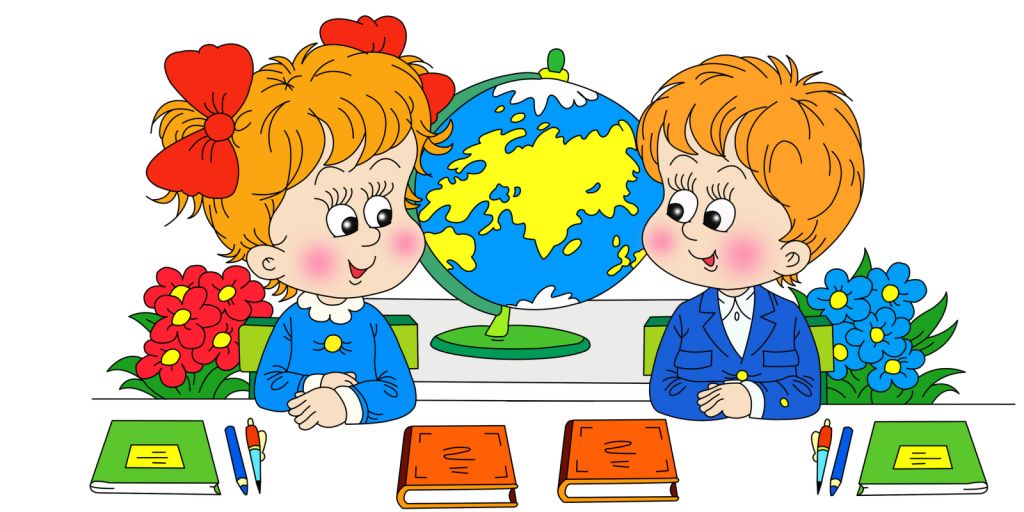 Воспитатели: Калюга А.С.Пирожкова А.А.Курагино 2019г.Слух, зрение, внимание, память, речьЗдесь дошкольнику нужно уметь:• находить 10-15 отличий на двух похожих картинках;• точно копировать простой узор;• описывать по памяти картинку;• запомнить предложение из 5-6 слов и повторить его;• писать графические диктанты («одна клетка вверх, две клетки влево, две клетки вниз, одна клетка вправо»);• прочитать наизусть стихотворение, рассказать сказку;• пересказать услышанный рассказ;• составлять рассказ по картинке!Основы математикиПеред поступлением в первый класс необходимо:• уметь считать от 1 до 10 и обратно, восстанавливать числовой ряд, в котором пропущены некоторые числа;• выполнять счетные операции в пределах десяти, увеличивать/уменьшать количество предметов «на один», «на два»;• знать понятия «больше-меньше-поровну»;• знать простые геометрические фигуры, уметь составлять аппликации из геометрических фигур;• уметь сравнивать предметы по длине, ширине и высоте;• решать простые арифметические задачки;• уметь поделить предмет на две/три/четыре равные части.Примерный список того, что должен знать ребенок, поступающий в первый класс:• знать свою фамилию, имя и отчество, как зовут родителей, кем они работают, домашний адрес и телефон;• знать, в каком поселке/стране он живет, и уметь назвать другие знакомые ему страны мира;• знать названия самых распространенных растений, животных, насекомых, уметь различать зверей, птиц и рыб, отличать диких животных от домашних, деревья от кустарников, фрукты – от ягод и овощей;• объяснить почему одних животных называют дикими, а других - домашними. Объяснить, какую пользу приносят разные домашние животные человеку.• назвать главные внешние (анатомические) отличия птиц и животных (нос-клюв, перья-шерсть, лапы-крылья, их количество и т.д.)• назвать детенышей лошади, коровы, овцы, козы, собаки, кошки, свиньи, медведицы, лисы, волчицы, белки, ежихи, курицы, утки, гусыни, индюшки.• знать, что овощи растут в поле или огороде, а фрукты в саду.• привести примеры фруктов и ягод, которые растут на кустах, и которые растут на деревьях. Привести примеры овощей, которые растут в земле, лежа на грядке или висят на ветках. Назвать овощи и фрукты красного, зеленого, жёлтого, оранжевого цвета. Назвать лесные деревья, кусты, ягоды и грибы.• назвать комнатные растения, которые есть дома и в детском саду.• какой транспорт называют воздушным, морским, наземным, подземным и подводным.• показать левый глаз, правое ухо, левое колено, правый локоть.• дотронуться левой рукой до правого уха, правой рукой до левого колена.• как называется город, в котором живем.ЧтениеВажно, чтобы ребенок:• отличал буквы от звуков, гласные от согласных;• чем отличаются гласные звуки от согласных.• мог найти нужную букву в начале, середине и конце слова;• подбирал слова на заданную букву;• делил слово на слоги;• читал предложения из 4-5 слов и понимал прочитанное.Навыки письмаДля успешного начала учебы в школе требуется:• правильно держать ручку и карандаш в руке;• проводить непрерывные прямые, волнистые, ломаные линии;• обводить по контуру рисунок, не отрывая карандаша от бумаги;• уметь рисовать по клеточкам и точкам; уметь дорисовать отсутствующую половину симметричного рисунка;• копировать с образца геометрические фигуры;• уметь продолжить штриховку рисунка;• уметь аккуратно закрашивать рисунок, не выходя за контуры.• какие профессии знает.• какие предметы в комнате похожи на шар, треугольник, квадрат, круг.• какие предметы относятся к мебели, посуде, одежде, фруктам, овощам, обуви.• ориентироваться во времени, знать время суток, времена года, их последовательность, сколько месяцев в году, дней в месяце, дней в неделе, часов в дне, знать дни недели;• иметь представления о природных и погодных явлениях;• знать основные цвета;• знать понятия «право-лево»;• знать названия популярных видов спорта, самых распространенных профессий, основные правила дорожного движения и дорожные знаки;• уметь назвать фамилии известных писателей и поэтов;• знать праздники;• уметь рассказать, чем он любит заниматься;• самое главное: ответить на вопрос «зачем он идет в школу?»Интеллектуальное развитие:В этой области ребенок должен уметь:• решать простые логические задачки, головоломки и ребусы, отгадывать загадки;• находить лишний предмет в группе;• добавлять в группу недостающие предметы;• рассказывать, чем похожи или отличаются те или иные предметы;• группировать предметы по признаку и называть его;• восстанавливать последовательность событий (что было сначала, потом); раскладывать картинки в правильной последовательности.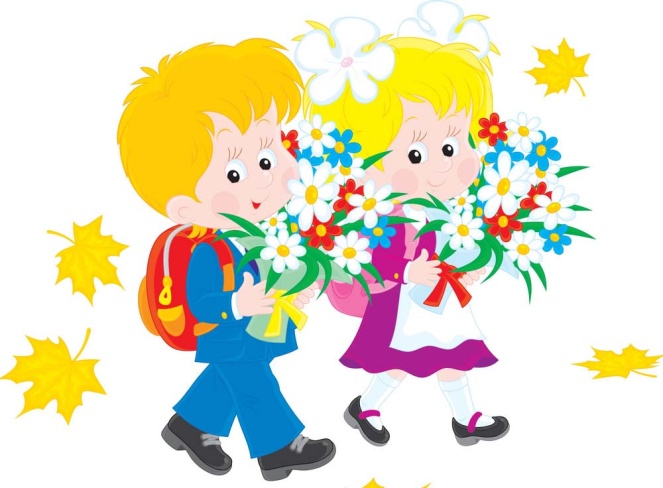 